政府网站工作年度报表（2022年度）填报单位:商洛市公安局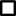 办事服务注册用户数（单位：个）000办事服务政务服务事项数量（单位：项）263263263办事服务可全程在线办理政务服务事项数量（单位：项）255255255办事服务办件量（单位：件）总数4094540945办事服务办件量（单位：件）自然人办件量4094540945办事服务办件量（单位：件）法人办件量互动交流是否使用统一平台是是是互动交流留言办理收到留言数量（单位：条）收到留言数量（单位：条）12互动交流留言办理办结留言数量（单位：条）办结留言数量（单位：条）12互动交流留言办理平均办理时间（单位：天）平均办理时间（单位：天）5互动交流留言办理公开答复数量（单位：条）公开答复数量（单位：条）12互动交流征集调查征集调查期数（单位：期）征集调查期数（单位：期）1互动交流征集调查收到意见数量（单位：条）收到意见数量（单位：条）130互动交流征集调查公布调查结果期数（单位：期）公布调查结果期数（单位：期）1互动交流在线访谈访谈期数（单位：期）访谈期数（单位：期）1互动交流在线访谈网民留言数量（单位：条）网民留言数量（单位：条）300互动交流在线访谈答复网民提问数量（单位：条）答复网民提问数量（单位：条）150互动交流是否提供智能问答否否否安全防护安全检测评估次数（单位：次）121212安全防护发现问题数量（单位：个）111安全防护问题整改数量（单位：个）111是否建立安全监测预警机制是是是否开展应急演练是是是否明确网站安全责任人是是移动新媒体是否有移动新媒体是是移动新媒体微	博名称商洛公安移动新媒体微	博信息发布量（单位：条）7100移动新媒体微	博关注量61000移动新媒体微	信名称商洛公安移动新媒体微	信信息发布量（单位：条）1260移动新媒体微	信订阅数6000移动新媒体其	他今日头条今日头条创新发展搜索即服务多语言版本无障碍浏览千人千网其他提供咨询，宣传推介公安工作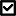 搜索即服务多语言版本无障碍浏览千人千网其他提供咨询，宣传推介公安工作搜索即服务多语言版本无障碍浏览千人千网其他提供咨询，宣传推介公安工作单位负责人：矫增兵审核人：胡志宏填报人：王驰联系电话：0914-2953230填报日期：2023- 1-5备注：全省注册用户数由陕西政务服务网统一提供备注：全省注册用户数由陕西政务服务网统一提供备注：全省注册用户数由陕西政务服务网统一提供